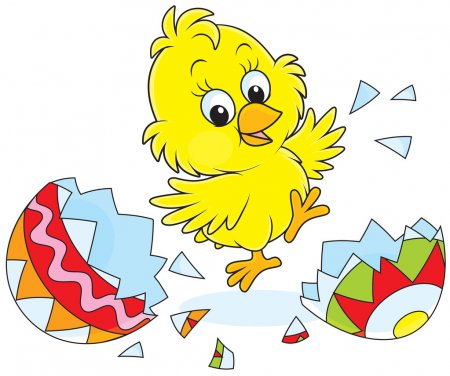 Dzisiaj chcę zaproponować ci quiz „Co wiesz o wielkanocy?” quizJak ci poszło, znałeś wszystkie odpowiedzi?To było łatwe.Opowiedz świąteczną historyjkę: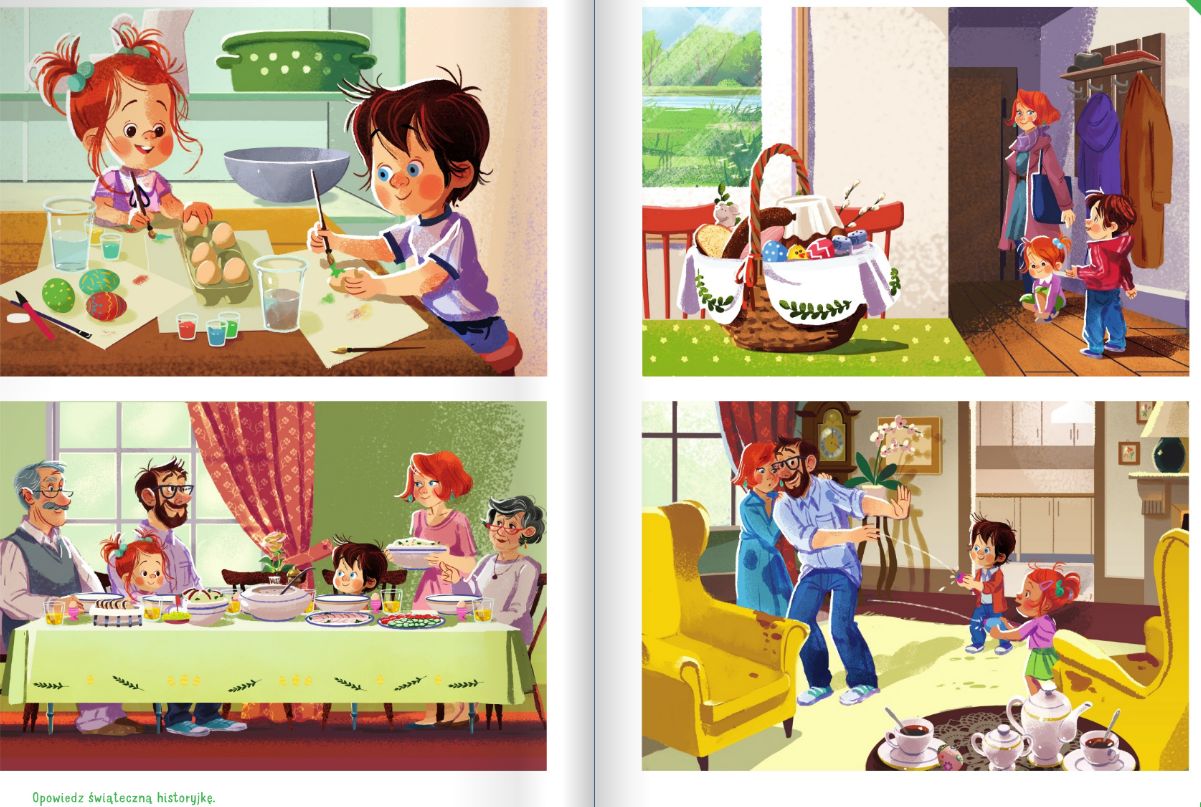 Jeżeli masz ochotę, zaproponuj mamie lub tacie wspólne upieczenie ucieranych babeczek do wielkanocnego koszyczka.Przepis na ucierane babeczki:Składniki:3 jajka1 kostka masła1 szklanka cukru1 łyżka proszku do pieczenia½ szklanki mąki ziemniaczanej1 szklanka mąki pszennejzapach cytrynowyolej do smarowania foremek(Z tej porcji wychodzi około 20 małych babeczek lub jedna duża babka).Sposób wykonania:Jajka utrzeć za pomocą miksera z cukrem na puszystą masę. Wsypać proszek do pieczenia, dodać pół zapachu cytrynowego, zalać roztopionym, gorącym masłem, a następnie dodać pozostałe składniki i zmiksować. Wylać do foremek wysmarowanych olejem. Piec około 20 minut w piekarniku nagrzanym do 150 stopni. Po wyjęciu z piekarnika położyć na wilgotnej ściereczce, a potem wyjąć z foremek i wystudzić.Smacznego!!!Pokoloruj pola na wskazane kolory. Co znajduje się na obrazku?: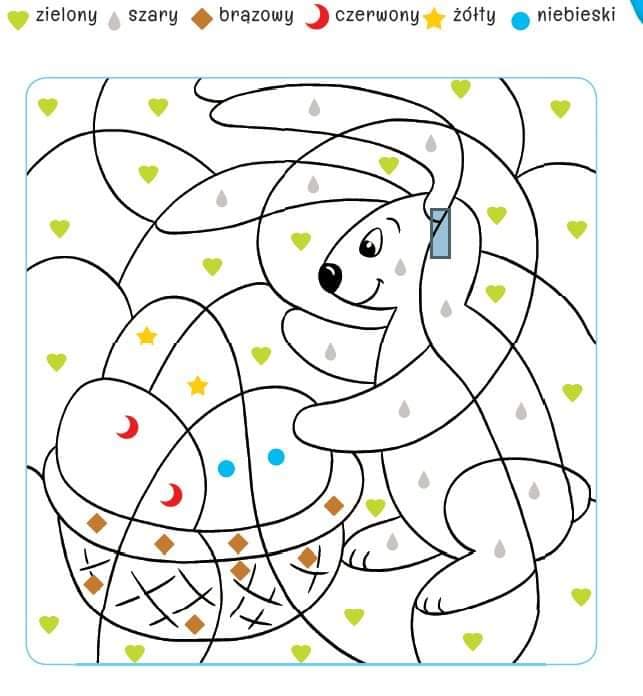 